Кәсіби бағытты анықтауға арналған (Климов бойынша сауалнама)Тест на кого пойти учиться? (тест-профориентация по Е.А. Климову)Методика предназначена для выбора профессии в соответствии с классификацией типов профессий Е.А.Климова. Можно использовать при профориентации как подростков, так и взрослых. Испытуемый должен в каждой из 20 пар предлагаемых видов деятельности (см. таблицу Тест) выбрать только один вид и в соответствующей клетке листа ответов поставить цифру 1. Затем посчитать количество баллов в соответствии с ключом к тесту(см. таблицу Ключ к тесту)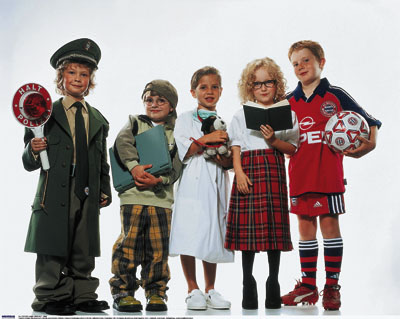 Время обследования займет около 15-20 минут.Возможно использование методики индивидуально и в группе. Экспериментатор может зачитывать вопросы группе испытуемых, но в этом случае ограничивается время ответа. Такой способ применяется, когда экспериментатор должен работать в ограниченном временном интервале.Инструкция к тесту Будущая профессия должна приносить удовольствие, поэтому ее выбор должен быть основан на индивидуальных особенностях и способностях будущего абитуриента. В таблице ниже приведено 40 высказываний, соответствующих различным профессиональным навыкам. В каждой группе высказываний (а и б) выберите то, которое соответствует Вам в большей степени. Старайтесь не задуматься подолгу над каждым вопросом.ТестКлюч к тестуЗа каждое совпадение с ключом начисляется один балл.Название типов профессий:«человек–природа» – все профессии, связанные с растениеводством, животноводством и лесным хозяйством;«человек–техника» – все технические профессии;«человек–человек» – все профессии, связанные с обслуживанием людей, с общением;«человек–знак» - все профессии, связанные с обсчетами, цифровыми и буквенными знаками, в том числе и музыкальные специальности;«человек–художественный образ» – все творческие специальности.Интерпретация результатов тестаПодсчитайте количество баллов в соответствии с ключом. Тип профессий, в котором количество баллов максимально соответствует Вам в наибольшей степени.
I. «Человек-природа». Профессия данного типа подходит Вам, если Вы любите работать в саду, огороде, ухаживать за растениями, животными, любите предмет биологию. Вероятно, Вы – человек мечтательный, лиричный, добрый. Любите животных, растения, вообще живую природу. Умеете чувствовать “настроение” пейзажа, времени года. Для Вас природа – живое, одухотворенное существо. Вы предпочитаете уединяться в каком-нибудь живописном уголке. Скорее всего, у Вас дома есть домашние животные. Неудивительно, если Вы немного пишете стихи и всегда с удовольствием перечитываете в книгах описание пейзажей.Предметом труда для представителей большинства профессий типа «человек природа» являются:животные, условия их роста, жизни;растения, условия их произрастания.Специалистам в этой области приходится выполнять следующие виды деятельности:изучать, исследовать, анализировать состояние, условия жизни растений или животных (агроном, микробиолог, зоотехник, гидробиолог, агрохимик, фитопатолог);выращивать растения, ухаживать за животными (лесовод, полевод, цветовод, овощевод, птицевод, животновод, садовод, пчеловод);проводить профилактику заболеваний растений и животных (ветеринар, врач карантинной службы).Психологические требования профессий «человек-природа»:развитое воображение, наглядно-образное мышление, хорошая зрительная память, наблюдательность, способность предвидеть и оценивать изменчивые природные факторы;поскольку результаты деятельности выявляются по прошествии довольно длительного времени, специалист должен обладать терпением, настойчивостью, должен быть готовым работать вне коллективов, иногда в трудных погодных условиях, в грязи и т. п.Для данного типа людей подходят следующие ВУЗы Ростова-на-Дону и Ростовской области:Южный Федеральный Университет, факультеты:Биолого-почвенныйВоенного обученияГеолого-географическийРегионоведенияХимическийЕстествознанияХудожественно-графическийЕстественно-научной и гуманитарной подготовкиАзово-Черноморская Государственная Агроинженерная Академия (АЧГАА), специальности:АгроинженерияАгрономияСелекция и генетика сельскохозяйственных культур
II. «Человек-техника». Профессия данного типа подходит Вам, если Вам нравятся лабораторные работы по физике, химии, электротехнике, если Вы делаете модели, разбираетесь в бытовой технике, если Вы хотите создавать, эксплуатировать или ремонтировать машины, механизмы, аппараты, станки. У Вас технический склад мышления. Любимые предметы – математика и физика, в свободное время возитесь с различными механизмами. Знаете практически все модели автомобилей. По характеру такой человек немногословен, предпочитает сразу же приступить к делу, любит ручной и физический труд. Вы сдержанны, основательны в своих поступках и решениях.Предметом труда для представителей большинства профессий типа «человек техника» являются:технические объекты (машины, механизмы);материалы, виды энергии.Специалистам в этой области приходится выполнять следующие виды деятельности:создание, монтаж, сборка технических устройств (специалисты проектируют, конструируют технические системы, устройства, разрабатывают процессы их изготовления. Из отдельных узлов, деталей собирают машины, механизмы, приборы, регулируют и налаживают их);эксплуатация технических устройств (специалисты работают на станках, управляют транспортом, автоматическими системами);ремонт технических устройств (специалисты выявляют, распознают неисправности технических систем, приборов, механизмов, ремонтируют, регулируют, налаживают их).Психологические требования профессий «человек-техника»:хорошая координация движений;точное зрительное, слуховое, вибрационное и кинестетическое восприятие;развитое техническое и творческое мышление и воображение;умение переключать и концентрировать внимание;наблюдательность.Для данного типа людей подходят следующие ВУЗы Ростова-на-Дону и Ростовской области:Южный Федеральный Университет, факультеты:Военного обученияФизическийХимическийФизикиРадиотехническийАвтоматики и вычислительной техникиЭлектроники и приборостроения
III. «Человек-знаковая система». Профессия данного типа подходит Вам, если Вы любите выполнять вычисления, чертежи, схемы, вести картотеки, систематизировать различные сведения, если Вы хотите заниматься программированием, экономикой или статистикой и т.п. Большинство профессий этого типа связано с переработкой информации. Можно предположить, что Вы склонны к уединению. Предпочитаете кропотливый труд – проведение сложных расчетов, занятие кодированием. Любите рассуждать на абстрактные темы.Предметом труда для представителей большинства профессий типа «человек знаковая система» являются:тексты на родном или иностранном языках (редактор, корректор, машинистка, делопроизводитель, телеграфист, наборщик);цифры, формулы, таблицы (программист, оператор ЗВМ, экономист, бухгалтер, статистик);чертежи, схемы, карты (конструктор, инженер-технолог, чертежник, копировальщик, штурман, геодезист);звуковые сигналы (радист, стенографист, телефонист, звукооператор).Психологические требования профессий «человек-знаковая система»:хорошая оперативная и механическая память;способность к длительной концентрации внимания на отвлеченном (знаковом) материале;хорошее распределение и переключение внимания;точность восприятия, умение видеть то, что стоит за условными знаками;усидчивость, терпение;логическое мышление.Для данного типа людей подходят следующие ВУЗы Ростова-на-Дону и Ростовской области:Южный Федеральный Университет, факультеты:Высоких технологий Геолого-географический Математики, механики и компьютерных наук Регионоведения Физический Химический Экономический Юридический Исторический Естествознания Лингвистики и словесности Математики и информатики Технологии и предпринимательства Физики Естественно-научной и гуманитарной подготовки Информационной безопасности 
IV. «Человек-художественный образ». Профессия данного типа подходит Вам, если Вы любите создавать. Это все творческие специальности. Вы – человек эмоциональный, увлекающийся, часто действуете по настроению, импульсивно. Мечтательны, любите фантазировать. Может, владеете музыкальным инструментом, рисуете, пишете стихи, увлекаетесь моделированием одежды, дизайном. Такие люди любят модно одеваться, стараются придать своей внешности блеск, артистичность, оригинальность. В жизни не любят однообразия и уныния, всегда стремятся наполнить ее особым смыслом.Предметом труда для представителей большинства профессий типа «человек знаковая система» является:художественный образ, способы его построения, его роли, элементы и особенности.Специалистам в этой области приходится выполнять следующие виды деятельности:создание, проектирование художественных произведений (писатель, художник, композитор, модельер, архитектор, скульптор, журналист, хореограф);воспроизведение, изготовление различных изделий по образцу (ювелир, реставратор, гравер, музыкант, актер, столяр-краснодеревщик);размножение художественных произведений в массовом производстве (мастер по росписи фарфора, шлифовщик по камню и хрусталю, маляр, печатник).Психологические требования профессий «человек-художественный образ»:художественные способности; развитое зрительное восприятие;наблюдательность, зрительная память; наглядно-образное мышление; творческое воображение;знание психологических законов эмоционального воздействия на людей.Для данного типа людей подходят следующие ВУЗы Ростова-на-Дону и Ростовской области:Южный Федеральный Университет, факультеты:Военного обучения Филологии и журналистики Философии и культурологии Художественно-графический 
V. «Человек-человек». Краткое описание типов профессий

I. «Человек-природа». Если вы любите работать в саду, огороде, ухаживать за растениями, животными, любите предмет биологию, то ознакомьтесь с профессиями типа «человек-природа». 
Предметом труда для представителей большинства профессий типа «человек природа» являются: 
• животные, условия их роста, жизни; 
• растения, условия их произрастания. 
Специалистам в этой области приходится выполнять следующие виды деятельности: 
• изучать, исследовать, анализировать состояние, условия жизни растений или животных (агроном, микробиолог, зоотехник, гидробиолог, агрохимик, фитопатолог); 
• выращивать растения, ухаживать за животными (лесовод, полевод, цветовод, овощевод, птицевод, животновод, садовод, пчеловод); 
• проводить профилактику заболеваний растений и животных (ветеринар, врач карантинной службы). 
Психологические требования профессий «человек-природа»:
• развитое воображение, наглядно-образное мышление, хорошая зрительная память, наблюдательность, способность предвидеть и оценивать изменчивые природные факторы; 
• поскольку результаты деятельности выявляются по прошествии довольно длительного времени, специалист должен обладать терпением, настойчивостью, должен быть готовым работать вне коллективов, иногда в трудных погодных условиях, в грязи и т. п. 

II. «Человек-техника». Если вам нравятся лабораторные работы по физике, химии, электротехнике, если вы делаете модели, разбираетесь в бытовой технике, если вы хотите создавать, эксплуатировать или ремонтировать машины, механизмы, аппараты, станки, то ознакомьтесь с профессиями «человек-техника». 
Предметом труда для представителей большинства профессий типа «человек техника» являются:
• технические объекты (машины, механизмы); 
• материалы, виды энергии. 
Специалистам в этой области приходится выполнять следующие виды деятельности: 
• создание, монтаж, сборка технических устройств (специалисты проектируют, конструируют технические системы, устройства, разрабатывают процессы их изготовления. Из отдельных узлов, деталей собирают машины, механизмы, приборы, регулируют и налаживают их); 
• эксплуатация технических устройств (специалисты работают на станках, управляют транспортом, автоматическими системами); 
• ремонт технических устройств (специалисты выявляют, распознают неисправности технических систем, приборов, механизмов, ремонтируют, регулируют, налаживают их). 
Психологические требования профессий «человек-техника»: 
• хорошая координация движений; 
• точное зрительное, слуховое, вибрационное и кинестетическое восприятие; 
• развитое техническое и творческое мышление и воображение; 
• умение переключать и концентрировать внимание; 
• наблюдательность. 

III. «Человек-знаковая система». Если вы любите выполнять вычисления, чертежи, схемы, вести картотеки, систематизировать различные сведения, если вы хотите заниматься программированием, экономикой или статистикой и т. п., то знакомьтесь с профессиями типа «человек -знаковая система». Большинство профессий этого типа связано с переработкой информации.
Предметом труда для представителей большинства профессий типа «человек знаковая система» являются: 
• тексты на родном или иностранном языках (редактор, корректор, машинистка, делопроизводитель, телеграфист, наборщик); 
• цифры, формулы, таблицы (программист, оператор ЗВМ, экономист, бухгалтер, статистик); 
• чертежи, схемы, карты (конструктор, инженер-технолог, чертежник, копировальщик, штурман, геодезист); 
• звуковые сигналы (радист, стенографист, телефонист, звукооператор). 
Психологические требования профессий «человек-знаковая система»: 
• хорошая оперативная и механическая память; 
• способность к длительной концентрации внимания на отвлеченном (знаковом) материале; 
• хорошее распределение и переключение внимания; 
• точность восприятия, умение видеть то, что стоит за условными знаками; 
• усидчивость, терпение; 
• логическое мышление. 

IV. «Человек-художественный образ». 

Предметом труда для представителей большинства профессий типа «человек знаковая система» является:
• художественный образ, способы его построения. 
Специалистам в этой области приходится выполнять следующие виды деятельности:
• создание, проектирование художественных произведений (писатель, художник, композитор, модельер, архитектор, скульптор, журналист, хореограф); 
• воспроизведение, изготовление различных изделий по образцу (ювелир, реставратор, гравер, музыкант, актер, столяр-краснодеревщик); 
• размножение художественных произведений в массовом производстве (мастер по росписи фарфора, шлифовщик по камню и хрусталю, маляр, печатник). 
Психологические требования профессий «человек-художественный образ»: 
• художественные способности; развитое зрительное восприятие; 
• наблюдательность, зрительная память; наглядно-образное мышление; творческое воображение; 
• знание психологических законов эмоционального воздействия на людей. 

V. «Человек-человек». 

Предметом труда для представителей большинства профессий типа «человек человек» являются:

• люди. 

Специалистам в этой области приходится выполнять следующие виды деятельности:
• воспитание, обучение людей (воспитатель, учитель, спортивный тренер); 
• медицинское обслуживание (врач, фельдшер, медсестра, няня); 
• бытовое обслуживание (продавец, парикмахер, официант, вахтер); 
• информационное обслуживание (библиотекарь, экскурсовод, лектор); 
• защита общества и государства (юрист, милиционер, инспектор, военнослужащий). 
Психологические требования профессий «человек-человек»: 
• стремление к общению, умение легко вступать в контакт с незнакомыми людьми; 
• устойчивое хорошее самочувствие при работе с людьми; 
• доброжелательность, отзывчивость; 
• выдержка; 
• умение сдерживать эмоции; 
• способность анализировать поведение окружающих и свое собственное, понимать намерения и настроение других людей, способность разбираться во взаимоотношениях людей, умение улаживать разногласия между ними, организовывать их взаимодействие; 
• способность мысленно ставить себя на место другого человека, умение слушать, учитывать мнение другого человека; 
• способность владеть речью, мимикой, жестами; 
• развитая речь, способность находить общий язык с разными людьми; 
• умение убеждать людей; 
• аккуратность, пунктуальность, собранность; 
• знание психологии людей. 1а. Ухаживать за животными1б. Обслуживать машины, приборы (следить, регулировать)2а. Помогать больным2б. Составлять таблицы, схемы, программы для вычислительных машинЗа. Следить за качеством книжных иллюстраций, плакатов, художественных открыток, грампластинок3б. Следить за состоянием, развитием растений4а. Обрабатывать материалы (дерево, ткань, металл, пластмассу и т.п.)4б. Доводить Товары до потребителя, рекламировать, продавать5а. Обсуждать научно-популярные книги, статьи5б. Обсуждать художественные книги (или пьесы, концерты)6а. Выращивать молодняк (животных какой-либо породы)6б. Тренировать товарищей (или младших) в выполнении каких-либо действий (трудовых, учебных, спортивных)7а. Копировать рисунки, изображения (или настраивать музыкальные инструменты)7б. Управлять каким-либо грузовым (подъемным или транспортным) средством – подъемным краном, трактором, тепловозом и др.8а. Сообщать, разъяснять людям нужные им сведения (в справочном бюро, на экскурсии и т.д.)8б. Оформлять выставки, витрины (или участвовать в подготовке пьес, концертов)9а. Ремонтировать вещи, изделия (одежду, технику), жилище9б. Искать и исправлять ошибки в текстах, таблицах, рисунках10а. Лечить животных10б. Выполнять вычисления, расчеты11а. Выводить новые сорта растений11б. Конструировать, проектировать новые виды промышленных изделий (машины, одежду, дома, продукты питания и т.п.)12а. Разбирать споры, ссоры между людьми, убеждать, разъяснять, наказывать, поощрять12б. Разбираться в чертежах, схемах, таблицах (проверять, уточнять, приводить в порядок)13а. Наблюдать, изучать работу кружков художественной самодеятельности13б. Наблюдать, изучать жизнь микробов14а. Обслуживать, налаживать медицинские приборы, аппараты14б. Оказывать людям медицинскую помощь при ранениях, ушибах, ожогах и т.п.15а. Составлять точные описания-отчеты о наблюдаемых явлениях, событиях, измеряемых объектах и др.156. Художественно описывать, изображать события (наблюдаемые и представляемые)16а. Делать лабораторные анализы в больнице16б. Принимать, осматривать больных, беседовать с ними, назначать лечение17а. Красить или расписывать стены помещений, поверхность изделий17б. Осуществлять монтаж или сборку машин, приборов18а. Организовать культпоходы сверстников или младших в театры, музеи, экскурсии, туристические походы и т.п.18б. Играть на сцене, принимать участие в концертах19а. Изготовлять по чертежам детали, изделия (машины, одежду), строить здания19б. Заниматься черчением, копировать чертежи, карты20а. Вести борьбу с болезнями растений, с вредителями леса, сада20б. Работать на клавишных машинах (пишущей машинке, телетайпе, наборной машине и др.)Типы профессийНомера вопросовЧеловек-природа1а, 3б, 6а, 10а, 11а, 13б, 16а, 20аЧеловек-техника1б, 4а, 7б, 9а, 11б, 14а, 17б, 19аЧеловек-человек2а, 4б, 6б, 8а, 12а, 14б, 16б, 18аЧеловек-знаковая система2б, 5а, 9б, 10б, 12б,15а, 19б, 20бЧеловек-художественный образ3а, 5б, 7а, 8б, 13а, 15б, 17а, 18б